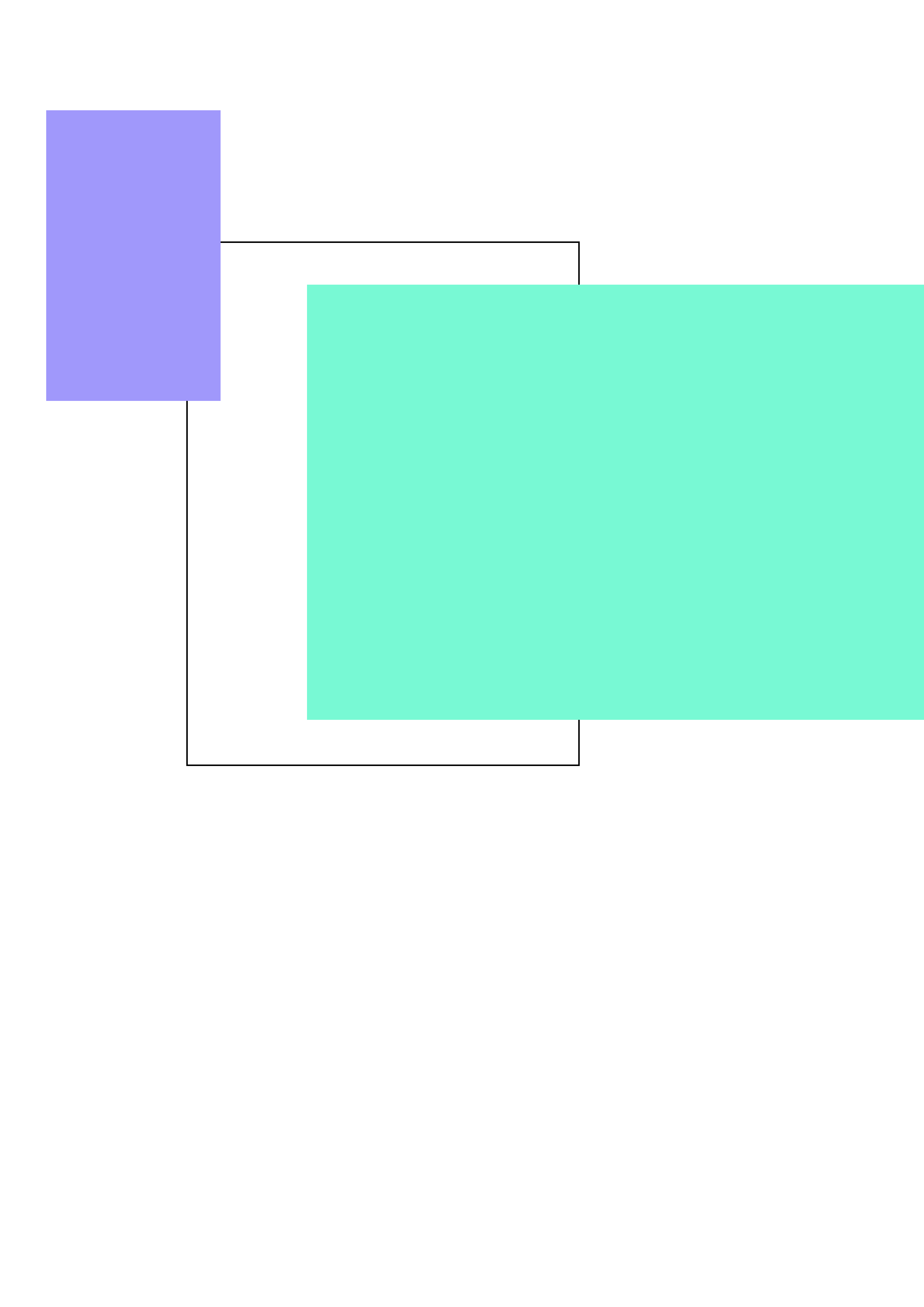 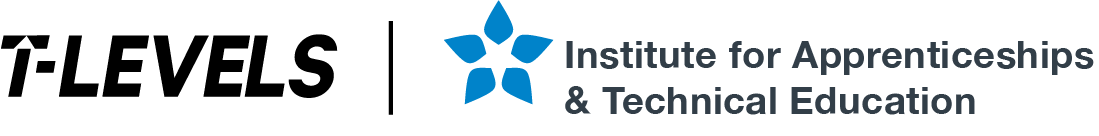 Pro-formas	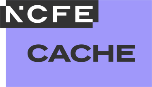 T Level Technical Qualification in Education and Early YearsPro-formasContentsTask 1 - planning	3Task 1(a) - intervention plan	4Task 1(b) - activity plan	5Document information	6Task 1 - planningThe following forms are for use in task 1:1(a) intervention plan1(b) activity planNote: The spaces provided are not indicative of length of response required. However, you should consider how you will approach this task with your response.Task 1(a) - intervention planUse this template to complete your intervention plan.Task 1(b) - activity planUse this template to complete your activity plan.Document informationAll the material in this document is © NCFE.‘T-LEVELS’ is a registered trade mark of the Department for Education.‘T Level’ is a registered trade mark of the Institute for Apprenticeships and Technical Education.‘Institute for Apprenticeships & Technical Education’ and logo are registered trade marks of the Institute for Apprenticeships and Technical Education.Owner: Head of Assessment DesignPupil’s namePupil’s strengths and interestsPupil’s agePupil’s developmental needsSettingPupil’s developmental needsArea of developmentSupport strategies
(your role/partnerships/communication)Appropriate resourcesLinks to educational theory/concepts/pedagogyIntended outcomesHow progress will be tracked and monitoredPupil’s nameAims of activityLinks to curriculumLinks to educational theory, concepts and/or pedagogyAppropriate resourcesSupport strategies (your role/partnerships / communication)Use of observation during the activityHazards, risks and controlsIntended outcomes